Всероссийский конкурс для учителей на лучшую методическую разработку «Образовательная головоломка»Пояснительная запискаОбразовательный интерактивный филворд «И это всё рептилии»Автор: Медведева Татьяна Александровна, учитель биологии ВКК, МБОУ Арбатская СОШ Республики ХакасияАктуальность. Изучение природы, животных, обитающих на нашей Земле, не просто интересно, но и очень полезно и естественные науки могут многое рассказать об окружающем мире.Конкурсное задание: Интерактивный филворд  «И это всё рептилии» Данный материал может быть использован на уроках  биологии в 7-8 классах  (базовый уровень) ФГОС, а также в качестве дополнительного домашнего задания при изучении темы «Отряды современных пресмыкающихся». Можно применять для  любых УМК.Цель: проверка знаний об отрядах современных пресмыкающихся, создание положительной учебной мотивации через активизацию познавательной деятельности и расширение кругозора учащихся. Задачи:способствовать повышению уровня творческой активности через включение в коллективную интерактивную игру-филворд для обеспечения усвоения дополнительных элементов содержания по теме «Отряды современных пресмыкающихся»;развивать внимание и логическое мышление;воспитывать биологическое мышление при решении распространённых и нестандартных вопросов;научить самостоятельно искать ответы на вопросы в различных источниках информации;сформировать представления о разнообразии представителей отрядов Класса Пресмыкающиеся.Планируемые результаты: объяснять значение понятий, выделять основные признаки отрядов пресмыкающихся, обосновывать необходимость охраны редких и исчезающих видов рептилий, устанавливать взаимосвязь строения и жизнедеятельности рептилий со средой обитания Формируемые УУД:коммуникативные – аргументировать свою точку зрения, отстаивать свою позицию.регулятивные – планировать свою деятельность и прогнозировать её результаты, самостоятельно выдвигать варианты решения поставленных задачпознавательные – работать с различными источниками информации, сравнивать и делать выводыличностные – формировать и развивать познавательный интерес к изучению биологии,  элементы экологической культуры, осознавать необходимость охраны и сохранения рептилий.Данная головоломка  может быть использована  как для самостоятельной работы, так и для организации на уроке разных видов деятельности:  групповой и индивидуальной. Служит  не только для контроля знаний учеников, но и для развития их интеллектуальных навыков, расширение кругозора учащихся путем создания положительной учебной мотивации, логического мышления, умения чётко формулировать свои мысли, активизации их познавательной деятельности.Представленная интерактивная головоломка соответствует школьной программе по биологии и требованиям ФГОС. Данное задание способствует лучшему усвоению материала, развивает внимание, память, воображение, аналитические способности обучающихся.Целевая аудитория: дети в возрасте 10-13 лет.Предмет: биологияОборудование: компьютер, проектор, интерактивная доска (ИД), презентация, бумага, ручки, листы с распечаткой филворда, лист с ответами для учителя.Источники информации:Задание для филворда: Трефилова Р.П. Головоломка «Отряды современных пресмыкающихся» - https://урок.рф/library/golovolomka_otryadi_sovremennih_presmikayushihsya_010610.htmlГаттерия - https://avatars.mds.yandex.net/get-pdb/1340633/1832df65-5d04-40c7-b01f-0cfa6e92d213/s1200?webp=false Интересные факты о чешуйчатых – http://fb.ru/article/372947/harakteristika-otryada-cheshuychatyie Змея - http://fb.ru/article/372947/harakteristika-otryada-cheshuychatyieИгуана - http://lookw.ru/1/197/1380317509-iguana----30.jpg  Черепаха - https://s1.1zoom.ru/b5050/300/Turtles_Closeup_515305_2880x1800.jpg Гребнистый крокодил - https://avatars.mds.yandex.net/get-pdb/69339/649e6c10-7a7d-4553-a857-0db817f21a58/s1200?webp=false 30 интересных фактов о крокодилах - http://стофактов.рф/30-интересных-фактов-о-крокодилах/ 20 интересных фактов о черепахах - http://стофактов.рф/20-интересных-фактов-о-черепахах/ Гаттерия, или туатара - https://ianimal.ru/topics/gatteriya#more-3875 Аллигатор (нильский крокодил) - http://juliet.life/wp-media/2015/08/animal-74-1600x1060.jpg Крокодилята - https://cdn.pixabay.com/photo/2016/08/04/15/40/baby-alligator-1569310_960_720.jpg Вылупление крокодилят - https://st2.depositphotos.com/2331871/8314/i/950/depositphotos_83142944-stock-photo-stuff-of-little-baby-crocodiles.jpg Пасть крокодила - https://st3.depositphotos.com/1006362/18299/i/1600/depositphotos_182992922-stock-photo-alligators-florida-nature-habitat.jpg Слоновая черепаха - https://avatars.mds.yandex.net/get-pdb/939186/b808c03d-b3db-476f-b59d-110157686660/s1200?webp=falseСлоновая черепаха - https://www.nastroy.net/pic/images/post/992889-1522771216.jpg  Огненная саламандра - https://avatars.mds.yandex.net/get-pdb/881477/2fc5426d-20fa-4c19-93fb-0cb251a4c391/s1200?webp=false Геккон леопардовый -  http://wallpapertop.net/wp-content/uploads/2017/10/Gecko%20HD%20Wallpaper.jpg Медноголовая змея - https://pp.vk.me/c629214/v629214359/23111/KH9L0ArVDgg.jpg Королевсская кобра - https://besthqwallpapers.com/Uploads/28-8-2016/4431/snake-reptiles-cobra-elapidae-stand.jpg Хамелеон - https://avatars.mds.yandex.net/get-pdb/911433/32e7085a-3206-4ac2-b842-e04782d19e53/s1200?webp=false Структура работы:Филворд  разработан в программе Microsoft PowerPoint 2010 и представляет собой 14 слайдов:1-ый слайд – титульный2-ой слайд – пояснительная записка к ресурсу3-ий слайд – правила работы с ресурсом4-ый слайд – непосредственно задание филворда с гиперссылками в виде триггеров для проверки ответов (изображения животных соответствующих отрядов) и перехода на слайды с интересными фактами (выделенные ореолом клетки).5-ый - 8-ой  слайды – интересные факты об отряде Крокодилы9-ый – 10-ый слайды – интересные  факты об отряде Черепахи11-ый – 12-ый слайды – интересные  факты об отряде Чешуйчатые13-ый слайд - интересные  факты об отряде Клювоголовые14-ый слайд – Источники15-ый слайд – заготовка распечатки филворда для индивидуальной работыПравила  работы с ресурсом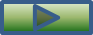 Переход на следующий слайд - по кнопке   , чтобы исключить случайный переход при щелчке  ЛКМ. В презентации использованы триггеры: рисунки представителей разных отрядов пресмыкающихся,   применяются при проверке.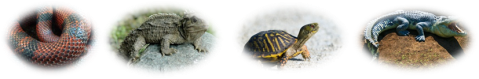 В презентации есть дополнительные сведения об отрядах пресмыкающихся, на страницы которых можно попасть  щелчком ЛКМ по квадрату с начальной буквой названия отряда (выделенные ореолом клетки) – в  любой последовательности.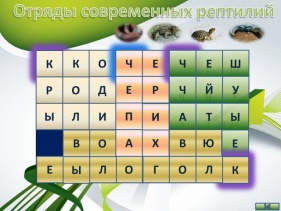 Для  перехода на следующую страницу сведений используется рисунок соответствующего животного                . 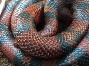 Для возврата на основную страницу головоломки используется кнопка     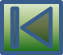 Формы работы с филвордом:Филворд, или венгерский кроссворд, — это чудесная игра слов, один из видов кроссвордов. Классический филворд представляет собой квадратное или прямоугольное поле, поделенное на квадратики и заполненное буквами. Каждая буква используется лишь один раз в одном слове и не пересекается с другими словами — это основное отличие венгерского кроссворда от классического.В задачу ученика входит нахождение названия отрядов пресмыкающихся и вычеркнуть их в сетке. Вычёркивать слова можно по горизонтали, вертикали, вверх или вниз. Слова могут изгибаться, но только под прямым углом!В качестве подсказок для поиска ключевых слов даны их  изображения.На уроке:Задание филворда  и изображения представителей отрядов пресмыкающихся появляются на экране.Ученики знакомятся с сеткой филворда  и маркером отмечают названия отрядов.  Все ребята могут следить за тем, как их товарищ выполняет задания, могут предложить свои варианты.Филворд можно разгадывать вразброс, ища сначала названия знакомых отрядов. Изображенные рисунки являются подсказками. Правильные варианты ответов появляются по команде ведущего при нажатии на изображение животного соответствующего отряда. Эти рисунки животных являются триггерами.Анимированный филворд может использоваться как для работы на интерактивной доске, так и просто, как интерактивная презентация.Филворд вместе инструкцией  продублирован на отдельных листках, что даёт возможность пользоваться дополнительной литературой, справочниками, Интернетом.Дополнительное домашнее заданиеПроверка решения филворда  проходит на уроке в интерактивном режиме, описанном выше. Также могут быть использованы листы с ответами: